МИНИСТЕРСТВО СТРОИТЕЛЬСТВА И ЖИЛИЩНО-КОММУНАЛЬНОГОХОЗЯЙСТВА РОССИЙСКОЙ ФЕДЕРАЦИИПРИКАЗот 15 февраля 2017 г. N 98/прОБ УТВЕРЖДЕНИИ ПРИМЕРНЫХ ФОРМ ПЕРЕЧНЯМЕРОПРИЯТИЙ, ПРОВЕДЕНИЕ КОТОРЫХ В БОЛЬШЕЙ СТЕПЕНИСПОСОБСТВУЕТ ЭНЕРГОСБЕРЕЖЕНИЮ И ПОВЫШЕНИЮ ЭФФЕКТИВНОСТИИСПОЛЬЗОВАНИЯ ЭНЕРГЕТИЧЕСКИХ РЕСУРСОВВ МНОГОКВАРТИРНОМ ДОМЕВ соответствии с Федеральным законом от 23 ноября 2009 г. N 261-ФЗ "Об энергосбережении и о повышении энергетической эффективности и о внесении изменений в отдельные законодательные акты Российской Федерации" (Собрание законодательства Российской Федерации, 2009, N 48, ст. 5711; 2010, N 19, ст. 2291; N 31, ст. 4160, 4206; 2011, N 29, ст. 4288, 4291; N 30, ст. 4590; N 49, ст. 7061; N 50, ст. 7344, 7359; N 51, ст. 7447; 2012, N 26, ст. 3446; N 29, ст. 3989; N 53, ст. 7595; 2013, N 14, ст. 1652; N 23, ст. 2871; N 27, ст. 3477; N 52, ст. 6961, 6964, 6966; 2014, N 40, ст. 5322; N 45, ст. 6149, 6154; 2015, N 1, ст. 19; N 27, ст. 3967; N 29, ст. 4359; 2016, N 27, ст. 4202), подпунктом 5.2.79 Положения о Министерстве строительства и жилищно-коммунального хозяйства Российской Федерации, утвержденного постановлением Правительства Российской Федерации от 18 ноября 2013 г. N 1038 (Собрание законодательства Российской Федерации, 2013, N 47, ст. 6117; 2014, N 12, ст. 1296; N 40, ст. 5426; N 50, ст. 7100; 2015, N 2, ст. 491; N 4, ст. 660; N 22, ст. 3234; N 23, ст. 3311, 3334; N 24, ст. 3479; N 46, ст. 6393; N 47, ст. 6586, 6601; 2016, N 2, ст. 376; N 6, ст. 850; N 28, ст. 4741; N 41, ст. 5837; N 47, ст. 6673; N 48, ст. 6766; N 50, ст. 7112; 2017, N 1, ст. 185) и на основании пунктов 4 и 6 раздела III "План мероприятий" плана мероприятий ("дорожной карты") по повышению энергетической эффективности зданий, строений и сооружений, утвержденного распоряжением Правительства Российской Федерации от 1 сентября 2016 г. N 1853-р (Собрание законодательства Российской Федерации, 2016, N 37, ст. 5519), приказываю:1. Утвердить:а) примерную форму перечня мероприятий для многоквартирного дома (группы многоквартирных домов) как в отношении общего имущества собственников помещений в многоквартирном доме, так и в отношении помещений в многоквартирном доме, проведение которых в большей степени способствует энергосбережению и повышению эффективности использования энергетических ресурсов (далее - примерная форма повышения энергоэффективности);б) примерную форму перечня мероприятий при капитальном ремонте общего имущества многоквартирного дома, проведение которых в большей степени способствует энергосбережению и повышению эффективности использования энергетических ресурсов (далее - примерная форма при капитальном ремонте).2. Рекомендовать организациям, осуществляющим снабжение энергетическими ресурсами многоквартирных домов на основании публичных договоров, использовать утвержденную настоящим приказом примерную форму повышения энергоэффективности для подготовки перечня мероприятий, предлагаемого в соответствии с частью 5 статьи 12 Федерального закона от 23 ноября 2009 г. N 261-ФЗ "Об энергосбережении и о повышении энергетической эффективности и о внесении изменений в отдельные законодательные акты Российской Федерации".3. Рекомендовать лицам, управляющим многоквартирными домами, собственникам помещений в многоквартирном доме и региональным операторам капитального ремонта использовать утвержденную настоящим приказом примерную форму при капитальном ремонте для подготовки предложений собственникам помещений многоквартирного дома для утверждения на общем собрании собственников помещений многоквартирного дома при подготовке капитального ремонта общего имущества многоквартирного дома.4. Контроль за исполнением настоящего приказа возложить на заместителя Министра строительства и жилищно-коммунального хозяйства Российской Федерации А.В. Чибиса.МинистрМ.А.МЕНЬУтвержденаприказом Министерства строительстваи жилищно-коммунального хозяйстваРоссийской Федерацииот 15 февраля 2017 г. N 98/прПРИМЕРНАЯ ФОРМА                                 Перечень       мероприятий для многоквартирного дома (группы многоквартирных      домов) как в отношении общего имущества собственников помещений            в многоквартирном доме, так и в отношении помещений       в многоквартирном доме, проведение которых в большей степени          способствует энергосбережению и повышению эффективности            использования энергетических ресурсов, предлагаемый__________________ ______________________________________________________(дата предложения) (фирменное наименование ресурсоснабжающей организации)для _______________________________________________________________________        (адрес многоквартирного дома или группы многоквартирных домов)    КонсультантПлюс: примечание.    Нумерация граф в таблице дана  в  соответствии  с  официальным  текстомдокумента.Примечания:1. Применяемые сокращения:ИТП - индивидуальный тепловой пункт;ГВС - горячее водоснабжение;ХВС - холодное водоснабжение;УО - лицо, осуществляющее управление многоквартирным домом или собственники помещений многоквартирного дома (в случае осуществления непосредственного управления многоквартирным домом);ЭСО - энергосервисная организация или компания;ПО - подрядная организация, имеющая специализацию в указанной области деятельности.2. В соответствии с частью 5 статьи 12 Федерального закона от 23 ноября 2009 г. N 261-ФЗ "Об энергосбережении и о повышении энергетической эффективности и о внесении изменений в отдельные законодательные акты Российской Федерации" (Собрание законодательства Российской Федерации, 2009, N 48, ст. 5711; 2010, N 19, ст. 2291; N 31, ст. 4160, 4206; 2011, N 29, ст. 4288, 4291; N 30, ст. 4590; N 49, ст. 7061; N 50, ст. 7344, 7359; N 51, ст. 7447; 2012, N 26, ст. 3446; N 29, ст. 3989; N 53, ст. 7595; 2013, N 14, ст. 1652; N 23, ст. 2871; N 27, ст. 3477; N 52, ст. 6961, 6964, 6966; 2014, N 40, ст. 5322; N 45, ст. 6149, 6154; 2015, N 1, ст. 19; N 27, ст. 3967; N 29, ст. 4359; 2016, N 27, ст. 4202) в перечне мероприятий должно содержаться указание на:1) необязательность таких мероприятий для проведения их лицами, которым данный перечень мероприятий адресован;2) возможность проведения этой организацией отдельных мероприятий из числа указанных в данном перечне мероприятий за счет средств, учитываемых при установлении регулируемых цен (тарифов) на ее товары, услуги, а также за счет средств собственников помещений в многоквартирном доме, в том числе на основании энергосервисного договора (контракта), и прогнозируемую стоимость проведения таких отдельных мероприятий;3) определяемых на основании общедоступных источников возможных исполнителей мероприятий, указанных в данном перечне мероприятий и не проводимых этой организацией.3. Оценка затрат на реализацию мероприятия указывается в рублях, отнесенных к квадратному метру жилой площади или полезной площади нежилых помещений и экономия, полученная в результате его реализации, указывается в процентах по каждому ресурсу и рассчитывается индивидуально для каждого многоквартирного дома в зависимости от архитектурно-планировочных, конструктивных характеристик дома, уровня его инженерного обустройства, физического износа конструктивных элементов и инженерных систем, с учетом климатических условий места расположения.4. Мероприятия, указанные в разделе "I. Перечень основных мероприятий", предлагаются собственникам в первоочередном порядке. Порядок следования мероприятий в каждом разделе отражает приоритетность их реализации.5. С целью достижения максимального эффекта по энергосбережению и повышению эффективности использования энергетических ресурсов рекомендуется предлагать реализацию нескольких мероприятий совместно:1) мероприятия по установке ИТП: 13, 21;2) мероприятия по модернизации трубопроводов и арматуры инженерных систем: 14, 22, 23;3) мероприятия по теплоизоляции трубопроводов и арматуры инженерных систем: 15 - 17;4) мероприятия по теплоизоляции ограждающих конструкций: 30 - 36.6. В пунктах 7, 8, 13 и 14:1) конкретный состав оборудования определяется в соответствии с техническими условиями, выдаваемыми организацией, осуществляющей централизованное теплоснабжение;2) для групп многоквартирных домов, подключенных к одному пункту регулирования параметров теплоносителя системы централизованного теплоснабжения (расположенному, например, в котельной или в центральном тепловом пункте), как правило, должны использоваться схожие проектные решения по модернизации ИТП.7. В пунктах 3, 4, 5, 7 и 8:для установки преимущественно используются приборы учета, имеющие возможность дистанционной передачи показаний расхода энергетических ресурсов в случае наличия возможности организации дистанционного приема показаний.Утвержденаприказом Министерства строительстваи жилищно-коммунального хозяйстваРоссийской Федерацииот 15 февраля 2017 г. N 98/прПРИМЕРНАЯ ФОРМА                                 Перечень           мероприятий при капитальном ремонте общего имущества        многоквартирного дома, проведение которых в большей степени          способствует энергосбережению и повышению эффективности                   использования энергетических ресурсовдля _______________________________________________________________________                         (адрес многоквартирного дома)Примечания:1. Применяемые сокращения:ИТП - индивидуальный тепловой пункт;ГВС - горячее водоснабжение;ХВС - холодное водоснабжение;ЭСКО - реализация мероприятий с использованием финансирования по условия энергосервисного договора (контракта).2. Формирование перечня мероприятий при подготовке капитального ремонта общего имущества многоквартирного дома рекомендуется осуществлять с учетом его технического состояния и возможности реализации мероприятий.3. Оценка затрат на реализацию мероприятия указывается в рублях, отнесенных к квадратному метру жилой площади квартир или полезной площади нежилых помещений, и экономия, полученная в результате его реализации, указывается в процентах по каждому энергетическому ресурсу и рассчитывается индивидуально для каждого многоквартирного дома в зависимости от архитектурно-планировочных, конструктивных характеристик дома, уровня его инженерного обустройства, физического износа конструктивных элементов и инженерных систем, с учетом климатических условий места расположения.4. Мероприятия, указанные в разделе "I. Перечень основных мероприятий", предлагаются собственникам в первоочередном порядке. Порядок следования мероприятий в каждом разделе отражает приоритетность их реализации.5. С целью достижения максимального эффекта по энергосбережению и повышению эффективности использования энергетических ресурсов рекомендуется предлагать реализацию нескольких мероприятий совместно:1) мероприятия по установке ИТП: 9, 10;2) мероприятия по теплоизоляции трубопроводов и арматуры инженерных систем: 20, 21;3) мероприятия по теплоизоляции ограждающих конструкций: 2 - 6.5. В случае использования ИТП конкретный состав оборудования определяется в соответствии с техническими условиями, выдаваемыми организацией, осуществляющей теплоснабжение.6. Для установки преимущественно используются приборы учета, имеющие возможность дистанционной передачи показаний расхода энергетических ресурсов в случае наличия возможности организации дистанционного приема показаний.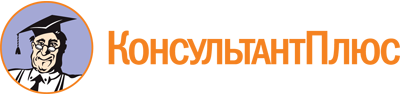 Приказ Минстроя России от 15.02.2017 N 98/пр
"Об утверждении примерных форм перечня мероприятий, проведение которых в большей степени способствует энергосбережению и повышению эффективности использования энергетических ресурсов в многоквартирном доме"Документ предоставлен КонсультантПлюс

www.consultant.ru

Дата сохранения: 09.08.2023
 NНаименование мероприятияОжидаемые результатыПрименяемые технологии, оборудование и материалыВозможные исполнители мероприятийИсточник финансированияХарактер эксплуатации после реализации мероприятияОценка затрат на реализацию мероприятия в рублях на 1 м2 / экономия, полученная в результате реализации в %1234678I. Перечень основных мероприятийI. Перечень основных мероприятийI. Перечень основных мероприятийI. Перечень основных мероприятийI. Перечень основных мероприятийI. Перечень основных мероприятийI. Перечень основных мероприятийСистема отопления и горячего водоснабженияСистема отопления и горячего водоснабженияСистема отопления и горячего водоснабженияСистема отопления и горячего водоснабженияСистема отопления и горячего водоснабженияСистема отопления и горячего водоснабженияСистема отопления и горячего водоснабжения1.Установка линейных балансировочных вентилей и балансировка системы отопления1) Рациональное использование тепловой энергии2) Экономия потребления тепловой энергии в системе отопленияБалансировочные вентили, запорные вентили, воздуховыпускные клапаныУО, ПОПлата за содержание жилого помещенияПериодическая регулировка, ремонт2.Промывка трубопроводов и стояков системы отопления1) Рациональное использование тепловой энергии2) Экономия потребления тепловой энергии в системе отопленияПромывочные машины и реагентыУО, ПОПлата за содержание жилого помещенияПериодический осмотр, ремонт3.Установка коллективного (общедомового) прибора учета тепловой энергииУчет тепловой энергии, потребленной в многоквартирном домеПрибор учета тепловой энергии, внесенный в государственный реестр средств измеренийУО, ПОПлата по гражданско-правовому договоруПериодический осмотр, поверка, ремонт4.Установка коллективного (общедомового) прибора учета горячей водыУчет горячей воды, потребленной в многоквартирном домеПрибор учета горячей воды, внесенный в государственный реестр средств измеренийУО, ПОПлата за содержание жилого помещенияПериодический осмотр, поверка, ремонт5.Установка индивидуального прибора учета горячей водыУчет горячей воды, потребленной в жилом или нежилом помещении в многоквартирном домеПрибор учета горячей воды, внесенный в государственный реестр средств измеренийПОплата по гражданско-правовому договоруПериодический осмотр, поверка, ремонтСистема электроснабжения и освещенияСистема электроснабжения и освещенияСистема электроснабжения и освещенияСистема электроснабжения и освещенияСистема электроснабжения и освещенияСистема электроснабжения и освещенияСистема электроснабжения и освещения6.Замена ламп накаливания и ртутных ламп всех видов в местах общего пользования на энергоэффективные лампы (светильники)1) Экономия электроэнергии2) Улучшение качества освещения3) Устранение мерцания для освещенияСветодиодные лампы и светильники на их основеУО, ПО, ЭСОПлата за содержание жилого помещенияПериодический осмотр, протирка7.Установка коллективного (общедомового) прибора учета электрической энергииПовышение точности и достоверности учета электрической энергии, потребленной в многоквартирном домеПрибор учета электрической энергии, позволяющий измерять объемы потребления электрической энергии по зонам суток, внесенный в государственный реестр средств измеренийУО, ПОПлата за содержание жилого помещения, плата по гражданско-правовому договоруПериодический осмотр, поверка, ремонт8.Установка индивидуального прибора учета электрической энергииПовышение точности и достоверности учета электрической энергии, потребленной в жилом или нежилом помещении в многоквартирном домеПрибор учета электрической энергии, позволяющий измерять объемы потребления электрической энергии по зонам суток, внесенный в государственный реестр средств измеренийПОПлата по гражданско-правовому договоруПериодический осмотр, поверка, ремонтДверные и оконные конструкцииДверные и оконные конструкцииДверные и оконные конструкцииДверные и оконные конструкцииДверные и оконные конструкцииДверные и оконные конструкцииДверные и оконные конструкцииДверные и оконные конструкции9.Заделка, уплотнение и утепление дверных блоков на входе в подъезды и обеспечение автоматического закрывания дверей1) Снижение утечек тепла через двери подъездов2) Рациональное использование тепловой энергииДвери с теплоизоляцией, прокладки, полиуретановая пена, автоматические дверные доводчики и др.УОПлата за содержание жилого помещенияПериодический осмотр, ремонт10.Установка дверей и заслонок в проемах подвальных помещений1) Снижение утечек тепла через подвальные проемы2) Рациональное использование тепловой энергииДвери, дверки и заслонки с теплоизоляциейУОПлата за содержание жилого помещенияПериодический осмотр, ремонт11.Установка дверей и заслонок в проемах чердачных помещений1) Снижение утечек тепла через проемы чердаков2) Рациональное использование тепловой энергииДвери, дверки и заслонки с теплоизоляцией, воздушные заслонкиУОПлата за содержание жилого помещенияПериодический осмотр, ремонт12.Заделка и уплотнение оконных блоков в подъездах1) Снижение инфильтрации через оконные блоки2) Рациональное использование тепловой энергииПрокладки, полиуретановая пена и др.УОПлата за содержание жилого помещенияПериодический осмотр, ремонтII. Перечень дополнительных мероприятийII. Перечень дополнительных мероприятийII. Перечень дополнительных мероприятийII. Перечень дополнительных мероприятийII. Перечень дополнительных мероприятийII. Перечень дополнительных мероприятийII. Перечень дополнительных мероприятийСистема отопления и горячего водоснабженияСистема отопления и горячего водоснабженияСистема отопления и горячего водоснабженияСистема отопления и горячего водоснабженияСистема отопления и горячего водоснабженияСистема отопления и горячего водоснабженияСистема отопления и горячего водоснабжения13.Установка (модернизация) ИТП с установкой теплообменника отопления и аппаратуры управления отоплением1) Обеспечение качества воды в системе отопления2) Автоматическое регулирование параметров воды в системе отопления3) Продление срока службы оборудования и трубопроводов системы отопления4) Рациональное использование тепловой энергии5) Экономия потребления тепловой энергии в системе отопления6) Устранение недотопов/перетоповПластинчатый теплообменник отопления и оборудование для автоматического регулирования расхода, температуры и давления в системе отопления, в том числе насосы, контроллеры, регулирующие клапаны с приводом, датчики температуры воды и температуры наружного воздуха и др.ЭСОПлата за содержание жилого помещенияПериодическое техническое обслуживание оборудования, настройка автоматики, ремонт14.Модернизация трубопроводов и арматуры системы отопления1) Увеличение срока эксплуатации трубопроводов2) Снижение утечек воды3) Снижение числа аварий4) Рациональное использование тепловой энергии5) Экономия потребления тепловой энергии в системе отопленияСовременные предизолированные трубопроводы, арматураУОПлата за содержание жилого помещенияПериодический осмотр, ремонт15.Теплоизоляция внутридомовых инженерных сетей теплоснабжения и горячего водоснабжения в подвале и (или) на чердаке1) Рациональное использование тепловой энергии2) Экономия потребления тепловой энергии в системе отопленияСовременные теплоизоляционные материалы в виде скорлуп и цилиндровУО, ПОПлата за содержание жилого помещенияПериодический осмотр, ремонт16.Теплоизоляция внутридомовых трубопроводов системы отопления1) Рациональное использование тепловой энергии2) Экономия потребления тепловой энергии в системе отопленияСовременные теплоизоляционные материалы в виде скорлуп и цилиндровУО, ПОПлата за содержание жилого помещенияПериодический осмотр, ремонт17.Теплоизоляция внутридомовых трубопроводов системы ГВС1) Рациональное использование тепловой энергии2) Экономия потребления тепловой энергии и воды в системе ГВССовременные теплоизоляционные материалы в виде скорлуп и цилиндровУОПлата за содержание жилого помещенияПериодический осмотр, ремонт18.Установка терморегулирующих клапанов (терморегуляторов) на отопительных приборах1) Повышение температурного комфорта в помещениях2) Экономия тепловой энергии в системе отопленияТермостатические радиаторные вентилиУОПлата по гражданско-правовому договоруПериодическая регулировка, ремонт19.Установка запорных вентилей на радиаторах1) Поддержание температурного режима в помещениях (устранение переторов)2) Экономия тепловой энергии в системе отопления3) Упрочение эксплуатации радиаторовШаровые запорные радиаторные вентилиУОПлата за содержание жилого помещения, плата по гражданско-правовому договоруПериодическая регулировка, ремонт20.Обеспечение рециркуляции воды в системе ГВС1) Рациональное использование тепловой энергии и воды2) Экономия потребления тепловой энергии и воды в системе ГВСЦиркуляционный насос, автоматика, трубопроводыЭСО, ПОПлата по гражданско-правовому договоруПериодическое техническое обслуживание оборудования, настройка автоматики, ремонт21.Установка (модернизация) ИТП с установкой (заменой) теплообменника ГВС и установкой аппаратуры управления ГВС1) Автоматическое регулирование параметров в системе ГВС2) Рациональное использование тепловой энергии3) Экономия потребления тепловой энергии и воды в системе ГВС4) Улучшение условий эксплуатации и снижение аварийности5) Стабилизация температуры горячей воды в точке расходаПластинчатый теплообменник ГВС и оборудование для автоматического регулирования температуры в системе ГВС, включая контроллер, регулирующий клапан с приводом, датчик температуры горячей воды и др.ЭСОПлата по гражданско-правовому договору, плата за содержание жилого помещенияПериодическое техническое обслуживание оборудования, настройка автоматики, ремонт22.Модернизация трубопроводов и арматуры системы ГВС1) Увеличение срока эксплуатации трубопроводов2) Снижение утечек воды3) Снижение числа аварий4) Рациональное использование тепловой энергии и воды5) Экономия потребления тепловой энергии и воды в системе ГВССовременные пластиковые трубопроводы, арматураУОПлата за содержание жилого помещенияПериодический осмотр, ремонтСистема холодного водоснабженияСистема холодного водоснабженияСистема холодного водоснабженияСистема холодного водоснабженияСистема холодного водоснабженияСистема холодного водоснабженияСистема холодного водоснабжения23.Модернизация трубопроводов и арматуры системы ХВС1) Увеличение срока эксплуатации трубопроводов2) Снижение утечек воды3) Снижение числа аварий4) Рациональное использование воды5) Экономия потребления воды в системе ХВССовременные пластиковые трубопроводы, арматураУОПлата за содержание жилого помещенияПериодический осмотр, ремонтСистема электроснабжения и освещенияСистема электроснабжения и освещенияСистема электроснабжения и освещенияСистема электроснабжения и освещенияСистема электроснабжения и освещенияСистема электроснабжения и освещенияСистема электроснабжения и освещения24.Установка оборудования для автоматического регулирования освещения помещений в местах общего пользования, включения (выключения) освещения, реагирующего на движение (звук)1) Автоматическое регулирование освещенности2) Экономия электроэнергииДатчики освещенности, датчики движенияУО, ЭСОПлата по гражданско-правовому договоруПериодический осмотр, настройка, ремонт25.Модернизация электродвигателей или замена на более энергоэффективные, установка частотно-регулируемых приводов1) Более точное регулирование параметров в системе отопления, ГВС и ХВС2) Экономия электроэнергииТрехскоростные электродвигатели, электродвигатели с переменной скоростью вращения, частотно-регулируемые приводыУО, ПО, ЭСОПлата за содержание жилого помещения, плата по гражданско-правовому договоруПериодический осмотр, настройка, ремонт26.Установка частотно-регулируемых приводов в лифтовом хозяйствеЭкономия электроэнергииЧастотно-регулируемые приводы лифтовУО, ПО, ЭСОПлата за содержание жилого помещения, плата по гражданско-правовому договоруПериодический осмотр, настройка, ремонтДверные и оконные конструкцииДверные и оконные конструкцииДверные и оконные конструкцииДверные и оконные конструкцииДверные и оконные конструкцииДверные и оконные конструкцииДверные и оконные конструкции27.Установка теплоотражающих пленок на окна в помещениях общего пользования1) Снижение потерь лучистой энергии через окна2) Рациональное использование тепловой энергииТеплоотражающая пленкаУОПлата за содержание жилого помещенияПериодический осмотр, ремонт28.Установка низкоэмиссионных стекол на окна в помещениях общего пользования1) Снижение потерь лучистой энергии через окна2) Рациональное использование тепловой энергииНизкоэмиссионные стеклаУОПлата за содержание жилого помещенияПериодический осмотр, ремонт29.Повышение теплозащиты оконных и балконных дверных блоков до действующих нормативов в помещениях общего пользования1) Снижение инфильтрации через оконные и балконные дверные блоки2) Рациональное использование тепловой энергии3) Увеличение срока службы оконных и балконных дверных блоковСтеклопакеты с повышенным термическим сопротивлениемУОПлата за содержание жилого помещенияПериодический осмотр, ремонтОграждающие конструкцииОграждающие конструкцииОграждающие конструкцииОграждающие конструкцииОграждающие конструкцииОграждающие конструкцииОграждающие конструкции30.Повышение теплозащиты пола и стен подвала до действующих нормативов1) Уменьшение охлаждения или промерзания потолка технического подвала2) Рациональное использование тепловой энергии3) Увеличение срока службы строительных конструкцийТепло-, водо- и пароизоляционные материалы и др.УОПлата за содержание жилого помещенияПериодический осмотр, ремонт31.Утепление пола чердака до действующих нормативов и выше1) Уменьшение протечек, охлаждения или промерзания пола технического чердака2) Рациональное использование тепловой энергии3) Увеличение срока службы строительных конструкцийТепло-, водо- и пароизоляционные материалы и др.УОПлата за содержание жилого помещенияПериодический осмотр, ремонт32.Утепление крыши до действующих нормативов и выше1) Уменьшение протечек и промерзания чердачных конструкций2) Рациональное использование тепловой энергии3) Увеличение срока службы чердачных конструкцийТепло-, водо- и пароизоляционные материалы и др.УОПлата за содержание жилого помещенияПериодический осмотр, ремонт33.Заделка межпанельных и компенсационных швов1) Уменьшение сквозняков, протечек, промерзания, продувания, образования грибков2) Рациональное использование тепловой энергии3) Увеличение срока службы стеновых конструкцийГерметик, теплоизоляционные прокладки, мастика и др.УОПлата за содержание жилого помещенияПериодический осмотр, ремонт34.Повышение теплозащиты наружных стен до действующих нормативов1) Уменьшение промерзания стен2) Рациональное использование тепловой энергии3) Увеличение срока службы стеновых конструкцийТепло- и пароизоляционные материалы, отделочные материалы, защитный слой и др.ЭСОПлата по гражданско-правовому договоруПериодический осмотр, ремонт35.Повышение теплозащиты оконных и балконных дверных блоков до действующих нормативов в помещениях собственников1) Снижение инфильтрации через оконные и балконные блоки2) Рациональное использование тепловой энергии3) Увеличение срока службы оконных и балконных дверных блоковСовременные стеклопакетыУО, ЭСО, ПОПлата по гражданско-правовому договоруПериодический осмотр, ремонт36.Повышение теплотехнической однородности наружных ограждающих конструкций - остекление балконов и лоджий1) Снижение инфильтрации через оконные и балконные блоки2) Повышение термического сопротивления оконных конструкций3) Увеличение срока службы оконных и балконных дверных блоковСовременные пластиковые и алюминиевые конструкцииУО, ЭСО, ПОПлата по гражданско-правовому договоруПериодический осмотр, очистка, ремонтСистема вентиляцииСистема вентиляцииСистема вентиляцииСистема вентиляцииСистема вентиляцииСистема вентиляцииСистема вентиляции37.Ремонт или установка воздушных заслонок1) Ликвидация утечек тепла через систему вентиляции2) Рациональное использование тепловой энергииВоздушные заслонки с регулированием проходного сеченияУО, ЭСО, ПОПлата по гражданско-правовому договоруПериодический осмотр, регулировка, ремонтИспользование нетрадиционных источников энергииИспользование нетрадиционных источников энергииИспользование нетрадиционных источников энергииИспользование нетрадиционных источников энергииИспользование нетрадиционных источников энергииИспользование нетрадиционных источников энергииИспользование нетрадиционных источников энергии38.Установка тепловых насосов для системы отопления и кондиционированияЭкономия тепловой энергииТепловые насосы для системы отопления и кондиционированияУО, ЭСОПлата по гражданско-правовому договоруПериодический осмотр, настройка, ремонт39.Установка первой ступени приготовления горячей воды с помощью тепловых насосов1) Экономия энергии за счет использования вторичных источников тепловой энергии2) Рациональное использование тепловой энергииТепловые насосыУО, ЭСО, ПОПлата по гражданско-правовому договоруПериодический осмотр, регулировка, ремонт40.Установка первой ступени приготовления горячей воды за счет утилизации тепла вентиляционных выбросов1) Экономия энергии за счет использования вторичных источников тепловой энергии2) Рациональное использование тепловой энергииТепловые насосы, рекуператорыУО, ЭСО, ПОПлата по гражданско-правовому договоруПериодический осмотр, регулировка, ремонт41.Устройство гибридной системы ГВС с аккумулированием тепла и тепловыми насосами, использующими теплоту грунта и тепло вентиляционных выбросов1) Экономия энергии за счет использования вторичных источников тепловой энергии2) Рациональное использование тепловой энергииТепловые насосы, рекуператорыУО, ЭСО, ПОПлата по гражданско-правовому договоруПериодический осмотр, регулировка, ремонт42.Устройство гибридной системы ГВС с использованием солнечных коллекторов воды1) Экономия энергии за счет использования вторичных источников тепловой энергии2) Рациональное использование тепловой энергииСолнечные коллекторыУО, ЭСО, поПлата по гражданско-правовому договоруПериодический осмотр, регулировка, ремонтNНаименование мероприятияОжидаемые результатыПрименяемые технологии, оборудование и материалыВозможный источник финансированияОценка затрат на реализацию мероприятия в рублях на 1 м2/ экономия, полученная в результате реализации в %12345I.Перечень основных мероприятийПеречень основных мероприятийПеречень основных мероприятийПеречень основных мероприятийПеречень основных мероприятийОграждающие конструкцииОграждающие конструкцииОграждающие конструкцииОграждающие конструкцииОграждающие конструкции1.Уплотнение наружных входных дверей в подъездах с установкой доводчиков (обеспечение автоматического закрывания дверей)1) Снижение утечек тепла через двери подъездов2) Рациональное использование тепловой энергииДвери с теплоизоляцией, прокладки, полиуретановая пена, автоматические дверные доводчики и др.Плата по гражданско-правовому договору, ЭСКО2.Повышение теплотехнической однородности наружных ограждающих конструкций - заделка и герметизация межпанельных соединений (швов) и ликвидация "мостиков" холода, в том числе в сопряжении окон со стенами1) Уменьшение промерзания стен2) Рациональное использование тепловой энергии3) Увеличение срока службы ограждающих конструкцийТепло- и пароизоляционные материалы, отделочные материалы, защитный слой и др.Плата по гражданско-правовому договору, ЭСКО3.Повышение теплозащиты наружных стен до действующих нормативов1) Уменьшение промерзания стен2) Рациональное использование тепловой энергии3) Увеличение срока службы ограждающих конструкцийТепло- и пароизоляционные материалы, отделочные материалы, защитный слой и др.Плата по гражданско-правовому договору, ЭСКО4.Повышение теплозащиты крыши до действующих нормативов, устройство теплого чердака1) Уменьшение протечек и промерзания чердачных конструкций2) Рациональное использование тепловой энергии3) Увеличение срока службы чердачных конструкцийТепло-, водо- и пароизоляционные материалы и др.Плата по гражданско-правовому договору, ЭСКО5.Повышение теплозащиты пола чердака до действующих нормативов и выше1) Уменьшение протечек, охлаждения или промерзания пола технического чердака2) Рациональное использование тепловой энергии3) Увеличение срока службы строительных конструкцийТепло-, водо- и пароизоляционные материалы и др.Плата по гражданско-правовому договору, ЭСКО6.Повышение теплозащиты оконных и балконных дверных блоков до действующих нормативов1) Снижение инфильтрации через оконные и балконные дверные блоки2) Рациональное использование тепловой энергии3) Увеличение срока службы оконных и дверных балконных блоковСовременные стеклопакеты с повышенным термическим сопротивлениемПлата по гражданско-правовому договору, ЭСКОСистема отопления и горячего водоснабженияСистема отопления и горячего водоснабженияСистема отопления и горячего водоснабженияСистема отопления и горячего водоснабжения7.Установка коллективного (общедомового) прибора учета тепловой энергииУчет тепловой энергии, потребленной в многоквартирном домеПрибор учета тепловой энергии, внесенный в государственный реестр средств измеренийПлата по гражданско-правовому договору8.Установка коллективного (общедомового) прибора учета горячей водыУчет горячей воды, потребленной в многоквартирном домеПрибор учета горячей воды, внесенный в государственный реестр средств измеренийПлата по гражданско-правовому договору9.Установка (модернизация) ИТП с установкой теплообменника отопления и аппаратуры управления отоплением, с настройкой параметров теплоносителя в системе отопления в зависимости от температуры наружного воздуха1) Обеспечение качества теплоносителя в системе отопления2) Автоматическое регулирование параметров теплоносителя в системе отопления3) Продление срока службы оборудования и трубопроводов системы отопления4) Рациональное использование тепловой энергии5) Экономия потребления тепловой энергии в системе отопления6) Устранение недотопов/перетоповПластинчатый теплообменник отопления и оборудование для автоматического регулирования расхода, температуры и давления в системе отопления, в том числе насосы, контроллеры, регулирующие клапаны с приводом, датчики температуры воды и температуры наружного воздуха и др.Плата по гражданско-правовому договору, ЭСКО10.Установка (модернизация) ИТП с заменой теплообменника ГВС и установкой аппаратуры управления ГВС1) Автоматическое регулирование параметров в системе ГВС2) Рациональное использование тепловой энергии3) Экономия потребления тепловой энергии и воды в системе ГВС4) Улучшение условий эксплуатации и снижение аварийности5) Стабилизация температуры горячей воды в точке расходаТеплообменник ГВС и оборудование для автоматического регулирования температуры в системе ГВС, включая контроллер, регулирующий клапан с приводом, датчик температуры горячей воды и др.Плата по гражданско-правовому договору, ЭСКО11.Установка линейных балансировочных вентилей и балансировка системы отопления1) Рациональное использование тепловой энергии2) Экономия потребления тепловой энергии в системе отопленияБалансировочные вентили, запорные вентили, воздуховыпускные клапаныПлата по гражданско-правовому договору, ЭСКОСистема электроснабженияСистема электроснабженияСистема электроснабженияСистема электроснабжения12.Установка коллективного (общедомового) прибора учета электрической энергииУчет электрической энергии, потребленной в многоквартирном домеПрибор учета электрической энергии, внесенный в государственный реестр средств измеренийПлата по гражданско-правовому договору, ЭСКО13.Замена светильников на основе ламп накаливания иртутных ламп всех видов в местах общего пользования на энергоэффективные (светодиодные) лампы1) Экономия электроэнергии2) Улучшение качества освещения3) Устранение мерцания для освещенияСветодиодные лампы и светильники на их основеПлата по гражданско-правовому договору, ЭСКО14.Установка оборудования для автоматического регулирования освещения помещений в местах общего пользования, включения (выключения) освещения, реагирующего на движение (звук)1) Автоматическое регулирование освещенности2) Экономия электроэнергииДатчики освещенности, датчики движенияПлата по гражданско-правовому договору, ЭСКОII. Перечень дополнительных мероприятийII. Перечень дополнительных мероприятийII. Перечень дополнительных мероприятийII. Перечень дополнительных мероприятийII. Перечень дополнительных мероприятийII. Перечень дополнительных мероприятийОграждающие конструкцииОграждающие конструкцииОграждающие конструкцииОграждающие конструкции15.Повышение теплозащиты пола и стен подвала до действующих нормативов1) Уменьшение охлаждения или промерзания потолка технического подвала2) Рациональное использование тепловой энергии3) Увеличение срока службы строительных конструкцийТепло-, водо- и пароизоляционные материалы и др.Плата по гражданско-правовому договору, ЭСКО16.Повышение теплотехнической однородности наружных ограждающих конструкций - остекление балконов и лоджий1) Уменьшение промерзания стен и окон2) Рациональное использование тепловой энергии3) Увеличение срока службы ограждающих конструкцийТепло- и пароизоляционные материалы, отделочные материалы, защитный слой и др.Плата по гражданско-правовому договору, ЭСКО17.Дополнительное секционирование входных тамбуров1) Снижение утечек тепла через двери подъездов2) Рациональное использование тепловой энергииДвери с теплоизоляцией, прокладки, полиуретановая пена, автоматические дверные доводчики и др.Плата по гражданско-правовому договору, ЭСКОСистема отопления и горячего водоснабженияСистема отопления и горячего водоснабженияСистема отопления и горячего водоснабженияСистема отопления и горячего водоснабженияСистема отопления и горячего водоснабжения18.Установка терморегулирующих клапанов (терморегуляторов) на отопительных приборах1) Рациональное использование тепловой энергии2) Экономия потребления тепловой энергии в системе отопленияБалансировочные вентили, запорные вентили, воздуховыпускные клапаныПлата по гражданско-правовому договору, ЭСКО19.Теплоизоляция внутридомовых инженерных сетей теплоснабжения и горячего водоснабжения в подвале и (или) на чердаке1) Рациональное использование тепловой энергии2) Экономия потребления тепловой энергии в системе отопленияСовременные теплоизоляционные материалы в виде скорлуп и цилиндровПлата по гражданско-правовому договору20.Теплоизоляция внутридомовых трубопроводов системы отопления1) Рациональное использование тепловой энергии2) Экономия потребления тепловой энергии в системе отопленияСовременные теплоизоляционные материалы в виде скорлуп и цилиндровПлата по гражданско-правовому договору21.Теплоизоляция внутридомовых трубопроводов системы ГВС1) Рациональное использование тепловой энергии2) Экономия потребления тепловой энергии и воды в системе ГВССовременные теплоизоляционные материалы в виде скорлуп и цилиндровПлата по гражданско-правовому договору, ЭСКО22.Обеспечение рециркуляции воды в системе ГВС1) Рациональное использование тепловой энергии и воды2) Экономия потребления тепловой энергии и воды в системе ГВСЦиркуляционный насос, автоматика, трубопроводыПлата по гражданско-правовому договору, ЭСКОСистема электроснабженияСистема электроснабженияСистема электроснабженияСистема электроснабжения23.Модернизация электродвигателей или замена на более энергоэффективные, установка частотно-регулируемых приводов1) Более точное регулирование параметров в системе отопления, ГВС и ХВС2) Экономия электроэнергииТрехскоростные электродвигатели электродвигатели с переменной скоростью вращения, частотно-регулируемые приводыПлата по гражданско-правовому договору, ЭСКО24.Установка частотно-регулируемых приводов в лифтовом хозяйствеЭкономия электроэнергииЧастотно-регулируемые приводы лифтовПлата по гражданско-правовому договору, ЭСКОИспользование нетрадиционных источников энергииИспользование нетрадиционных источников энергииИспользование нетрадиционных источников энергииИспользование нетрадиционных источников энергии25.Установка первой ступени приготовления горячей воды с помощью тепловых насосов1) Экономия энергии за счет использования вторичных источников тепловой энергии2) Рациональное использование тепловой энергииТепловые насосыПлата по гражданско-правовому договору, ЭСКО26.Установка первой ступени приготовления горячей воды за счет утилизации тепла вентиляционных выбросов1) Экономия энергии за счет использования вторичных источников тепловой энергии2) Рациональное использование тепловой энергииТепловые насосы, рекуператорыПлата по гражданско-правовому договору, ЭСКО27.Устройство гибридной системы ГВС с аккумулированием тепла и тепловыми насосами, использующими теплоту грунта и тепло вентиляционных выбросов1) Экономия энергии за счет использования вторичных источников тепловой энергии2) Рациональное использование тепловой энергииТепловые насосы, рекуператорыПлата по гражданско-правовому договору, ЭСКО28.Устройство гибридной системы ГВС с использованием солнечных коллекторов воды1) Экономия энергии за счет использования вторичных источников тепловой энергии2) Рациональное использование тепловой энергииСолнечные коллекторыПлата по гражданско-правовому договору, ЭСКО